Preparing for a hospital visit			                                                                                    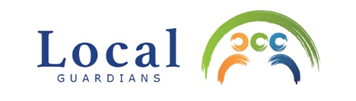 A stay in hospital can be a stressful time, there is much to think and plan for in advance. Local Guardians has put together this toolkit for preparing for entry and discharge from hospital. ____________________________________________________________________________________________________________________________________________Housekeeping itemsHousekeeping itemsHousekeeping itemsAny dependants to be cared for? Yes    NoNotes:Any pets to be cared for? Yes    NoNotes:Is there someone to check on the house? Yes    NoNotes:Do the bins need to be taken out? Yes    NoNotes:Does the mail need to be collected? Yes    NoNotes:Does the garden/ plants need to be cared for? Yes    NoNotes:Have appointments been cancelled? Yes    NoNotes:Have services been cancelled? Yes    NoNotes:Are there any standing engagements that need to be cancelled/ informed? Yes    NoNotes:Has your home care package provider been informed? Yes    NoNotes:Have friends and family been informed? Yes    NoNotes:Preparing for the hospital admittancePreparing for the hospital admittancePreparing for the hospital admittanceDo you have important cards ready such as Medicare/ Private Health Insurance/ Vets Affairs? Yes    NoNotes:Do you need to bring any reports/ x-rays with you? Yes    NoNotes:Do you have your GP/ Pharmacist contact details? Yes    NoNotes:Is your Emergency Plan up to date? Yes    NoNotes:Do you have copies of your Advanced Care Directives? Yes    NoNotes:Do you have an up to date list of your medications? Yes    NoNotes:Has transport been arranged to get you to the hospital? Yes    NoNotes:Will you need an interpreter? Yes    NoNotes:Do you have an emergency contact? Yes    NoNotes:Suggestions on what to pack for the hospital admittance – the hospital should also provide a listSuggestions on what to pack for the hospital admittance – the hospital should also provide a listSuggestions on what to pack for the hospital admittance – the hospital should also provide a listSuggestions on what to pack for the hospital admittance – the hospital should also provide a listSuggestions on what to pack for the hospital admittance – the hospital should also provide a listSuggestions on what to pack for the hospital admittance – the hospital should also provide a listComfy clothes Yes    NoHearing aids and batteries Yes    NoPyjamas Yes    NoSlippers/ shoes Yes    NoMobile phone and charger Yes    NoDressing gown Yes    NoEye glasses Yes    NoEntertainment materials Yes    NoDentures Yes    NoToiletries Yes    NoWalking aids Yes    No Yes    NoInformation to ask the hospital prior to admittanceInformation to ask the hospital prior to admittanceInformation to ask the hospital prior to admittanceAre there any changes to the current medications? E.g. to stop taking blood thinners before the admittance. Yes    NoNotes:Are there any fasting instructions for food and/or drink? Yes    NoNotes:Is there anything in particular they want you to bring? E.g. reports, x-rays, medications, equipment.  Yes    NoNotes:How long do they expect you to stay for. Yes    NoNotes:What to expect during the procedure and stay. Yes    NoNotes:How long will it take to recover?  Yes    NoNotes:What time do you need to arrive? Yes    NoNotes:Is there any particular information the hospital needs to know about you? Yes    NoNotes:Do you feel like you fully understand the procedure and recovery time? Yes    NoNotes:Preparing for dischargePreparing for dischargePreparing for dischargeHas transport been arranged to take you home? Yes    NoNotes:Will the home ready for your return? E.g. have meals/ shopping been arranged? Yes    NoNotes:If you have pets, will you be able to care for them on return? Yes    NoNotes:Have you been provided with a discharge summary? Yes    NoNotes:Will you need additional Allied or medical Health services? E.g. pain management, nursing, wound dressing, physio, Occupational Therapist  Yes    NoNotes:Will you need additional in home services? Yes    NoNotes:Has your Home Care Package provider been informed of your discharge date? Yes    NoNotes:Have friends and family been informed? Yes    NoNotes: